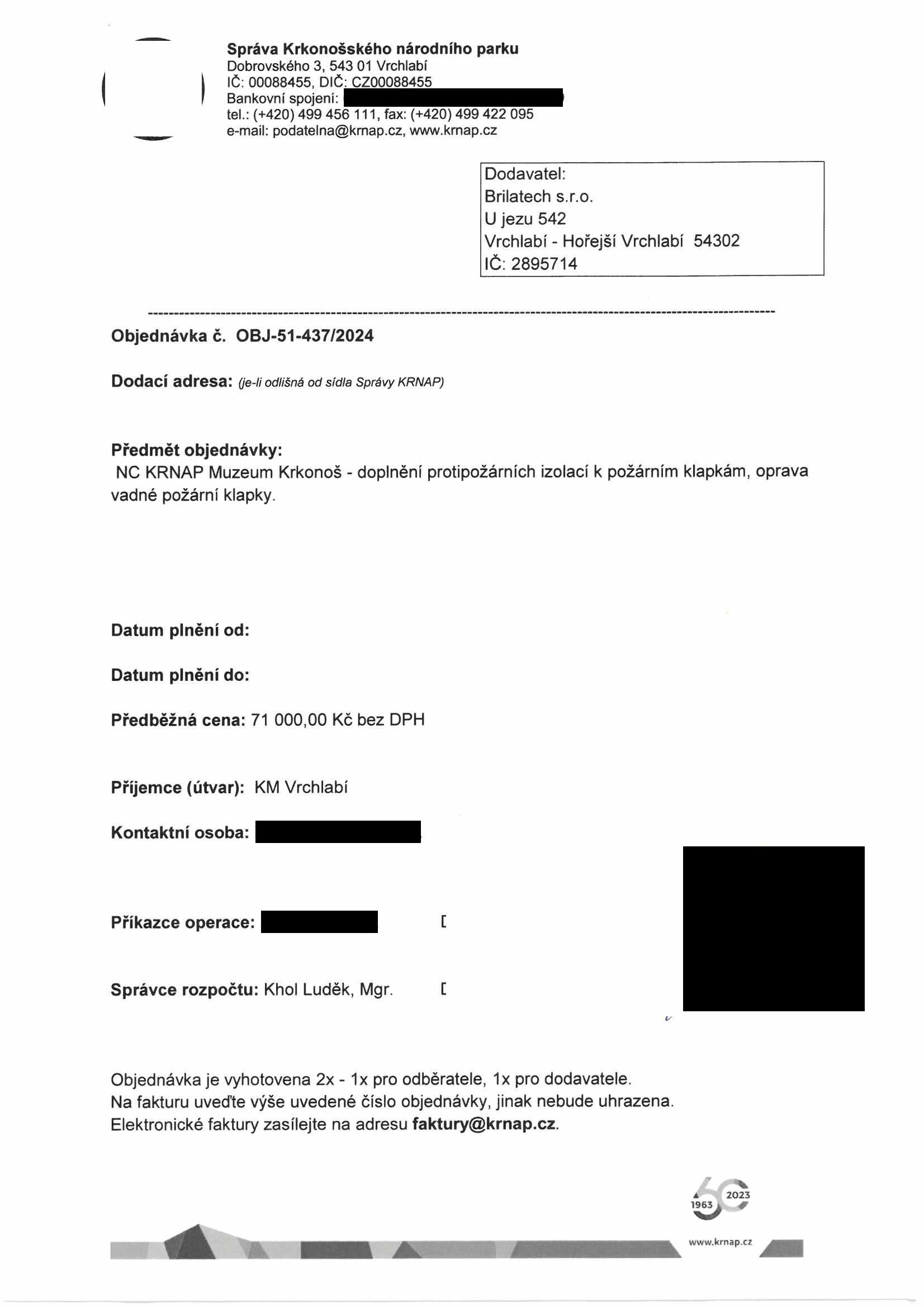 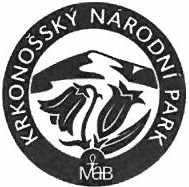 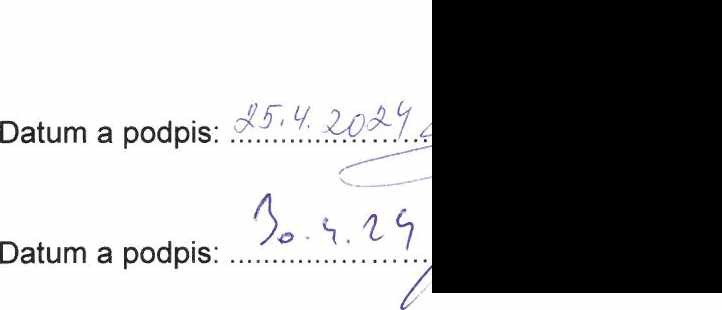 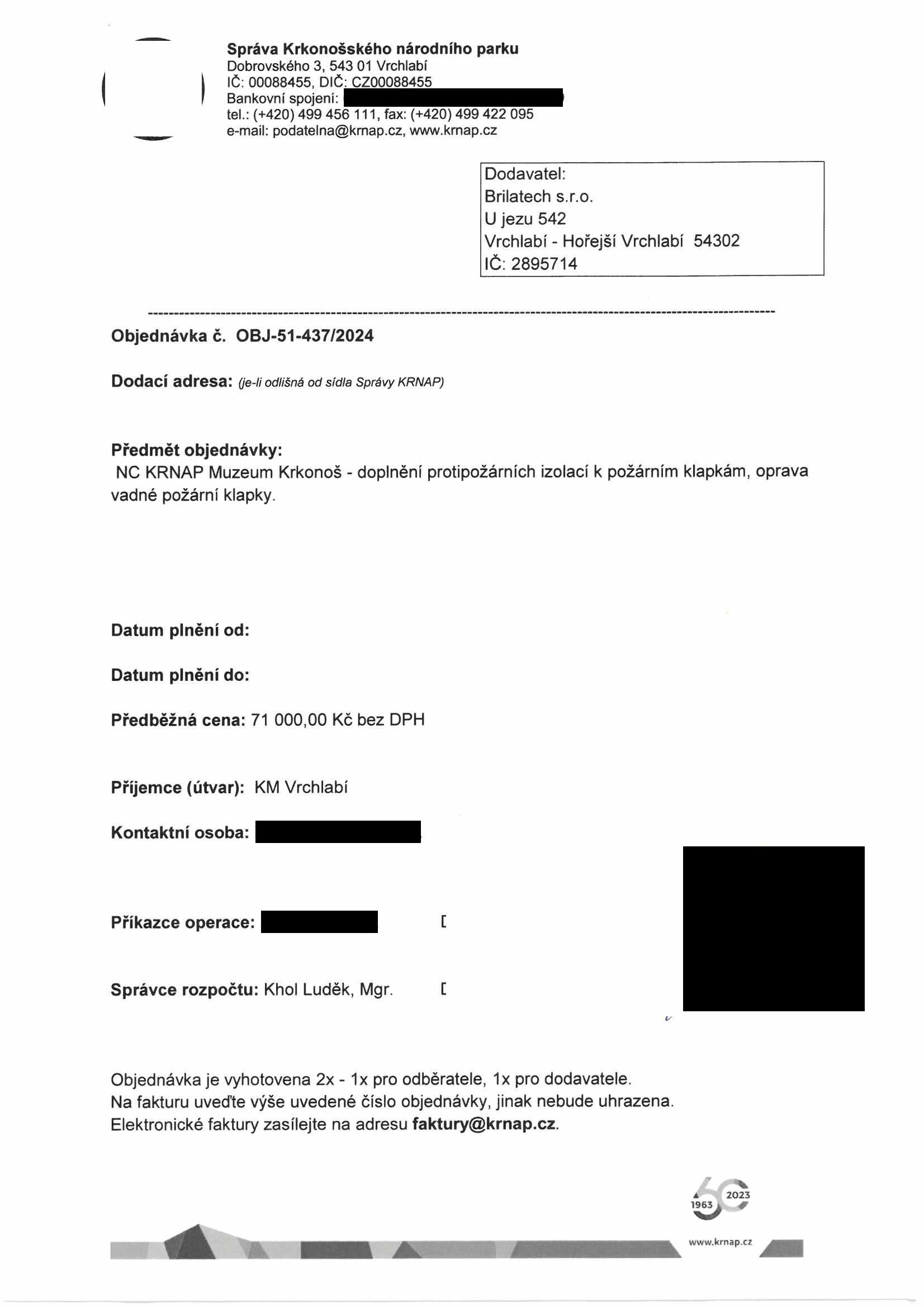 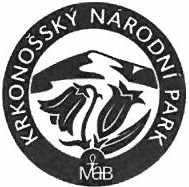 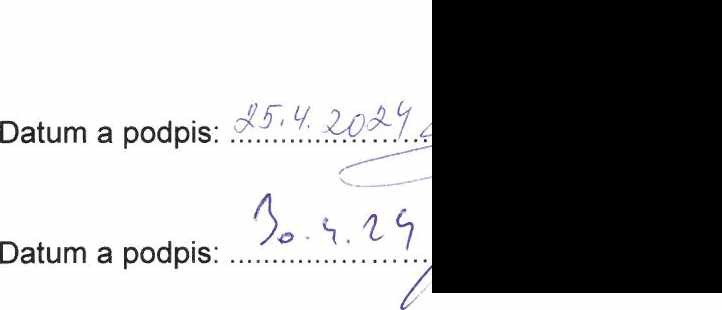 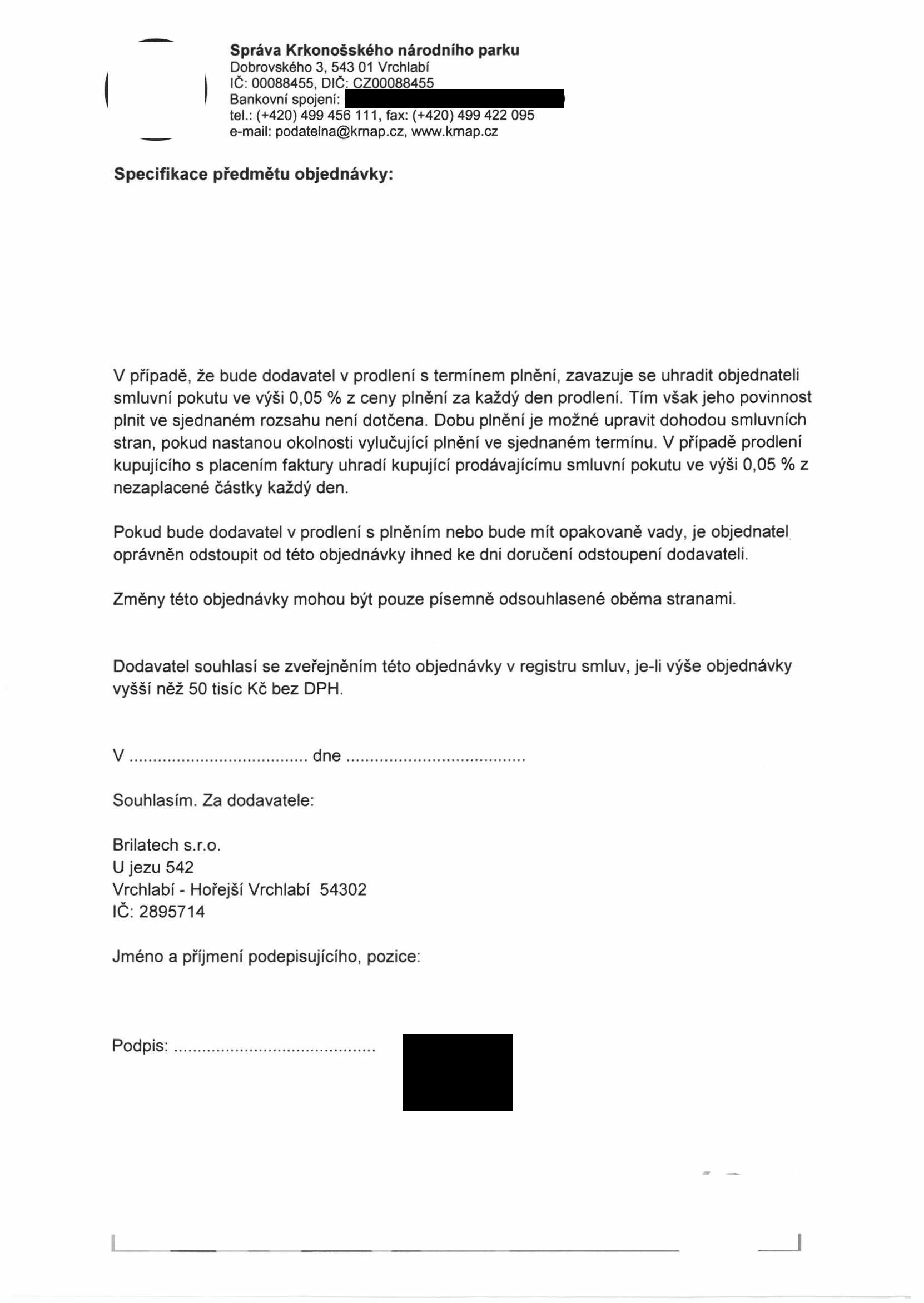 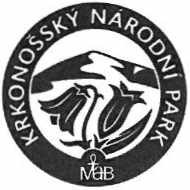 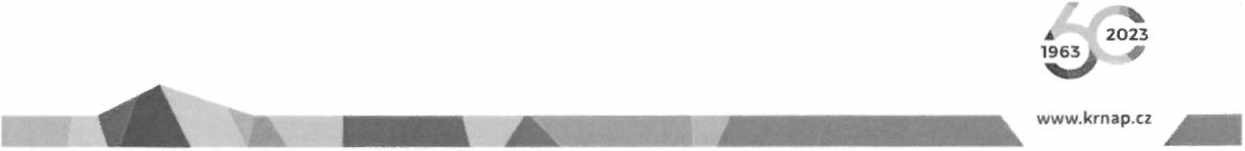 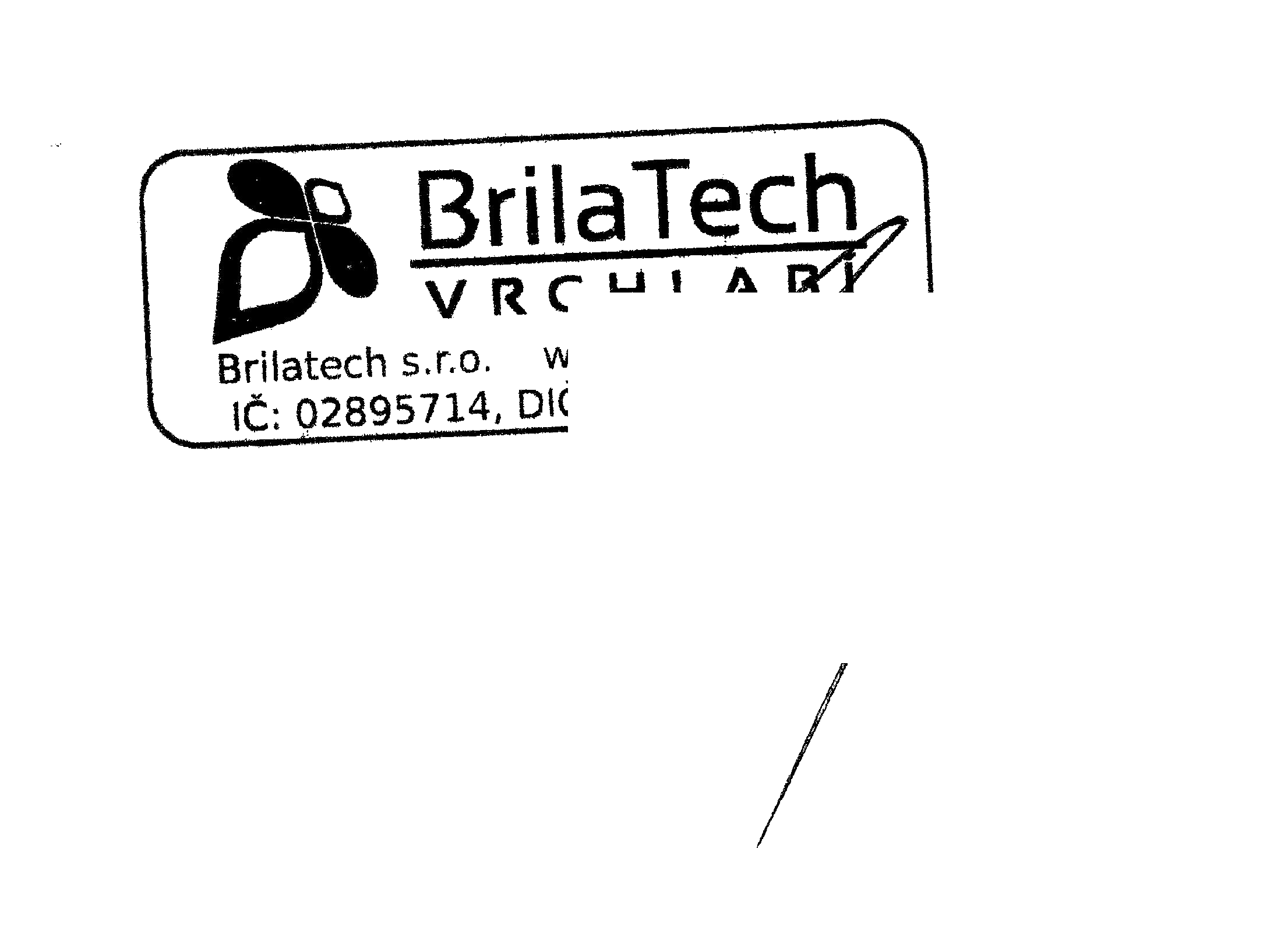 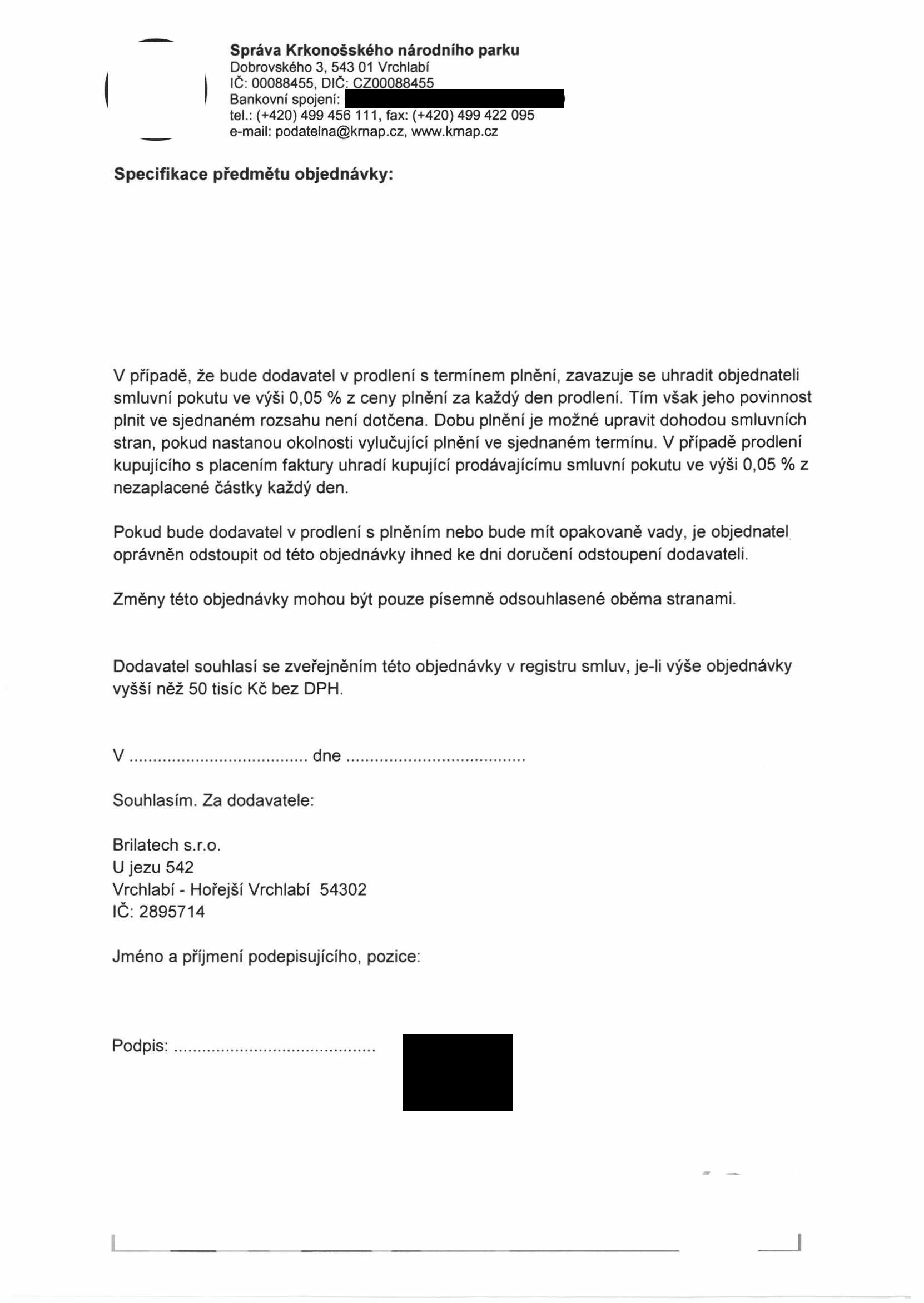 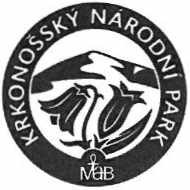 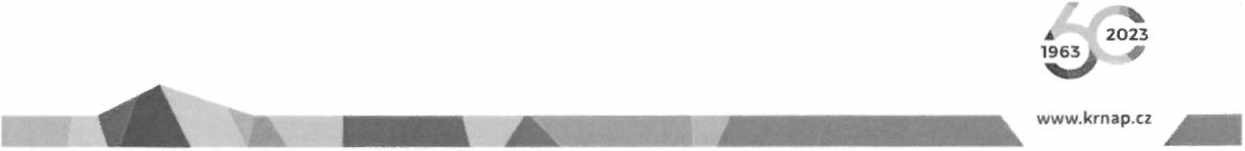 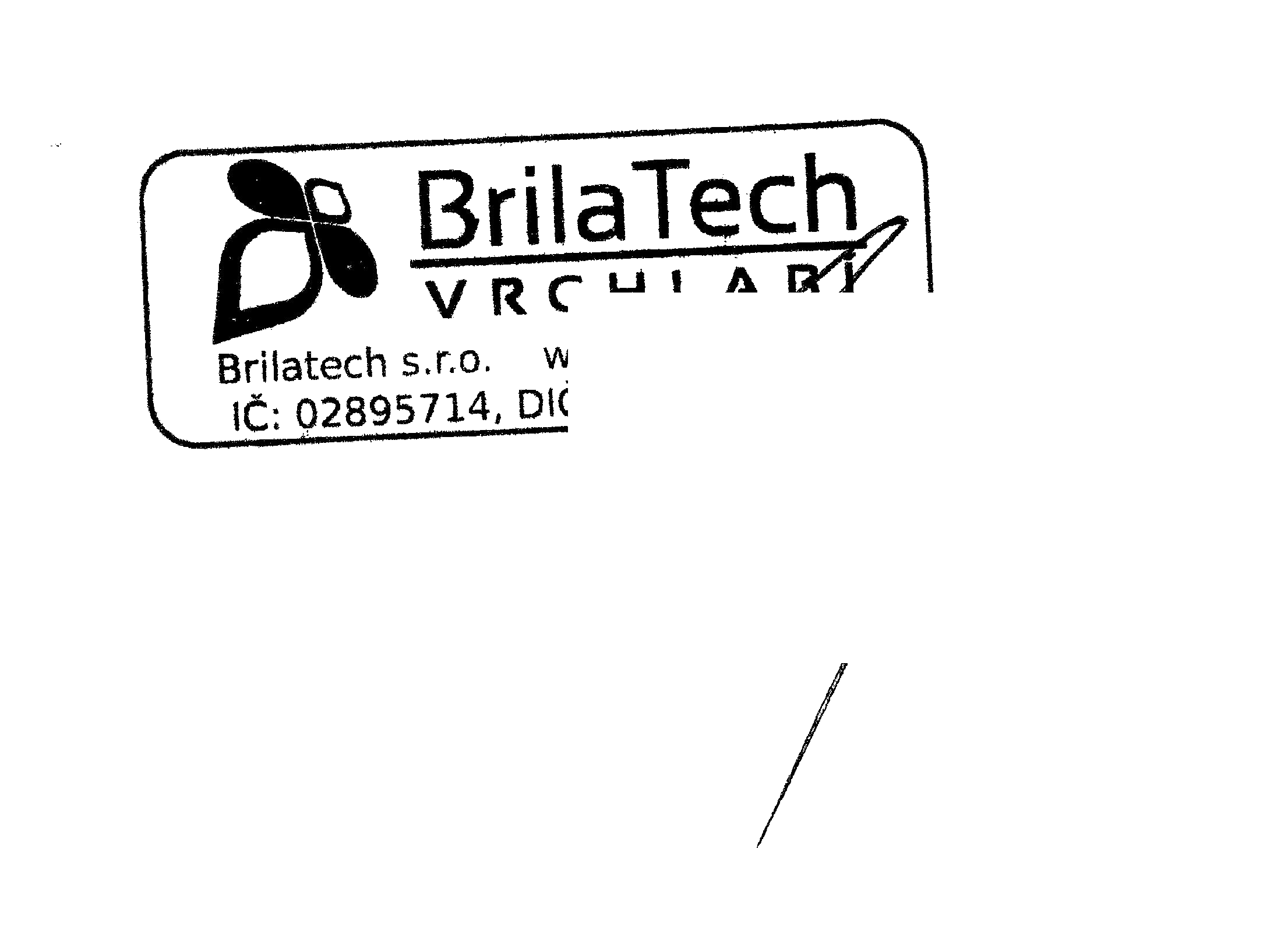 Vrchlabí	3.5.2024jednatel